Message BodyTo protect your privacy, remote images are blocked in this message. Display images Always show images from info@edoact.org.auFromEDO ACT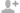 SenderEDO ACTTocogoffice@canberrabirds.org.auDateTue 14:05